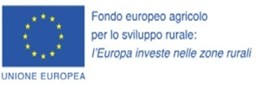 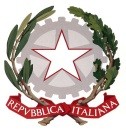 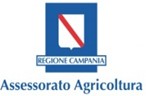 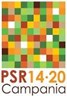 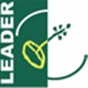 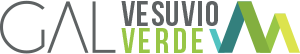 Allegato n. 2DICHIARAZIONE SOSTITUTIVA DI ATTO DI NOTORIETA’(Art. 47 del D.P.R. 28 dicembre 2000, n. 445)Oggetto: PSR Campania 2014- 2020. MISURA 19 – Sviluppo locale di tipo Partecipativo – LEADER. Sottomisura 19.2. T.I. 19.2.1 “Strategie di Sviluppo Locale” in attuazione della Misura 7 - Tipologia di intervento 7.5.1 “Sostegno a investimenti di fruizione pubblica in infrastrutture ricreative e turistiche su piccola scala”.Dichiarazione attestante la conoscenza e l’accettazione degli obblighi contenuti nelle Disposizioni Attuative Generali per le misure non connesse a superficie e/o agli animali del PSR 2014 -2020.Il/la sottoscritto/a_________________________________    nato  a     	(Prov. 	) il 	, Codice Fiscale 	, residente a 	in via/Piazza 	  n. 	(CAP 	),   in   qualità   di legalerappresentante	del	Comune	di	 	,	con	sede	legale	in 	 (Prov 	) alla via/Piazza  	n. 	(CAP 	),	partita	Codice	Fiscale 	 	 fax 	email 	PEC 	telefonoconsapevole delle sanzioni penali per le ipotesi di falsità in atti e di dichiarazioni mendaci e della  conseguente decadenza dai benefici di cui agli art. 75 e 76 del D.P.R. 28 dicembre 2000, n. 445;a conoscenza del fatto che saranno effettuati controlli anche a campione sulla veridicità delle dichiarazioni rese;DICHIARAdi essere pienamente a conoscenza del contenuto delle “Disposizioni Attuative Generali per le misure non connesse a superficie e/o agli animali del PSR 2014 -2020” e di accettarne gli obblighi in esse contenuti.Informativa trattamento dati personaliAi sensi e per gli effetti degli artt. 13 e 14 Reg (UE)679/2016, Regolamento europeo sulla protezione dei dati, i dati personali raccolti saranno trattati anche con strumenti informatici, esclusivamente nell’ambito del procedimento per il quale tali dichiarazioni vengono rese. L’interessato ha diritto di accesso ai dati personali e ad ottenere le informazioni previste ai sensi dell’art. 15 del Reg (UE)679/2016.“Il sottoscritto 	dichiara di avere ricevuto le informazioni di cui all’art.13 del Regolamento UE 2016/679, in particolare riguardo ai diritti riconosciuti dal Regolamento UE 2016/679 e di acconsentire, ai sensi e per gli effetti dell’art. 7 e ss. del Regolamento, al trattamento dei datipersonali, anche particolari, con le modalità e per le finalità indicate nella informativa stessa, comunque strettamente connesse e strumentali alla gestione delle finalità di cui all’informativa.”Luogo e data, …………………….	Timbro e firmaAi sensi e per gli effetti dell’art. 38, D.P.R. 445 del 28/12/2000 e ss.mm.ii., si allega copia del documento di riconoscimento del/i dichiarante/i in corso di validità.